SPEISEPLAN für die Woche 11.09. – 15.09.2023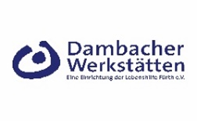 !!! Täglich wird zusätzlich Salat / Rohkost / Obst oder ein Nachtisch in Form von Joghurt / Pudding / Gebäck gereicht !!!Informationen zu Allergenen und Zusatzstoffen: siehe Aushang!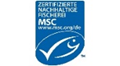 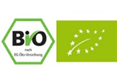 Das Küchenteam wünscht guten Appetit!  Änderungen vorbehalten!MO- - -- - -- - -DIGeflügelwiener (1,2,5,6)Brot (A3)Kartoffelbrei (G)MIGemüseragout (G,I)Gnocchi (C)ReisDO- - - Gemüseschnitzel + Kartoffeln (A1, C,G,I,L)Brokkolicremesuppe mit Brötchen (A1,G,I)FRNudeln (A1)Hähnchen-Paprika-Soße (G)Paprikarahmsoße (G)